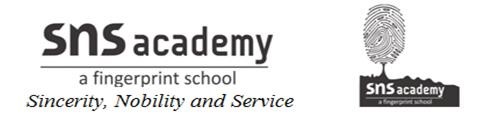                                            ADVERBI. Underline the adverbs in the given sentences.1. The balloon rose quickly in the sky. 2. We danced merrily. 3. Vishal sings sweetly. 4. Vinay writes neatly. 5. Shreya speaks loudly. 6. Shruthi walked quickly. 7. The principal waited patiently. 8. Rahul walks slowly. 9. Roshan completes his homework carefully. 10. Sally sang softly. II. Convert the underlined words into adverbs. 1. Saro smiled sweet.  2. Mohan writes neat. 3. Roshan speaks loud. 4. She fought brave. 5. Daniel jumped quick. 6. Minu read the book slow. 7. Lakshmi shouts angry. 8. Jack walked the dog slow. 9. The sun shines bright. 10. He measured the floor exact. III. Answer the followingWrite five sentences. Circle the action words and underline the words that describe action (adverbs). 